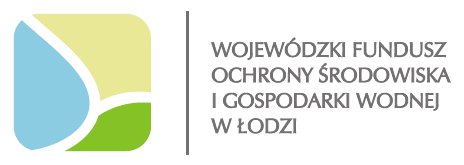 Nowoczesna ekopracownia- sala nr 9 w Szkole Podstawowej w Zapolicach  dofinansowana ze środków WFOŚiGW w Łodzi  jest  miejscem, w którym uczniowie będą mogli rozwijać  swoje zainteresowania światem, jego różnorodnością, bogactwem i pięknem. Poprzez ciekawe lekcje- z wykorzystaniem zakupionych pomocy multimedialnych, Zestawów do eksperymentów i mikroskopów  uczniowie wyrabiać będą   poczucie odpowiedzialności za stan środowiska, nie tylko tego najbliższego, zaczną  myśleć  globalnie o ochronie środowiska i działaniach ekologicznych jakie podejmować będą   w celu zahamowania dewastacji naszej planety.                                                                                                                                                                                                  Program edukacyjny, który realizowany jest  podczas zajęć lekcyjnych i dodatkowych umożliwia uczniom pogłębienie wiedzy z zakresu ekologii: podniesienie świadomości społecznej i ekologicznej, kształtowanie odpowiedzialności za stan środowiska lokalnego, podejmowanie różnych działań na rzecz ochrony przyrody, sprzyja  utrwalaniu postaw przyjaznych środowisku. Zagadnienia te umożliwiają uczniom wzrost wiedzy ekologicznej, poczucie odpowiedzialności za otaczającą przyrodę i włączenie się do wielu akcji  ekologicznych: „ Drzewko za odpad”, „ Sprzątanie świata”, Sprzątanie brzegu rzeki Warty i Widawki, akcji „ Szkoła biega”  , Tydzień Ekologiczny w szkole.     Z nowoczesnej pracowni korzystać będą wszyscy uczniowie naszej szkoły.                      WYKAZ PLANOWANYCH  ZAJĘĆ W EKOPRACOWNI  nr 9 ROK 2021                                                                                                                                             Sporządziła:                                     Ewa Małoszczyk l.P. Przedmiot, klasa  Opis wartości merytorycznych 1.Biologia  kl. 5,6,7,8 Ciekawość poznawczą uczniów pobudzają eksperymenty, które będą wykonywane na lekcji w oparciu o zakupione pomoce.2.Chemia kl.7,8 W oparciu o zakupione pomoce odbędą się będą  zajęcia utrwalające treści z zakresu:                       Organizacja i chemizm życia, Różnorodność życia, Substancje i ich właściwości, Reakcje chemiczne.  3. Edukacja wczesnoszkolna Wykorzystując zakupione pomoce uczniowie nabędą wiedzę i  umiejętności  z  zakresu ekologicznego zachowania.4. Koło biologiczne "Szkolne Laboratorium biologiczne"Uczniowie z wykorzystaniem zakupionych pomocy  przygotują się do Szkolnego konkursu wiedzy, przygotują ankietę o ekologicznym zachowaniu, zbiórkę makulatury, Rowerową wycieczkę po Parku Krajobrazowym Międzyrzecza Warty i Widawki,  Sprzątanie świata.5.Koło chemiczne "Szkolne Laboratorium chemiczne"	wykorzystując zakupione pomoce uczniowie przygotują się do Konkursu Wiedzy, utrwalą treści z zakresu: Różnorodność życia, Organizacja i chemizm życia, Substancje chemiczne o znaczeniu biologicznym.6.Koło ekologiczne kl. 1-3 "Żyj ekologicznie i zdrowo"Na zajęciach koła ekologicznego uczniowie klas 1-3 SP z wykorzystaniem zakupionych pomocy  przygotowywać się będą do udziału w Tygodniu Ekologicznym, akcji Sprzątanie świata oraz  akcji prowadzonej przez Gminę Zapolice pn.: "Drzewko za odpad"